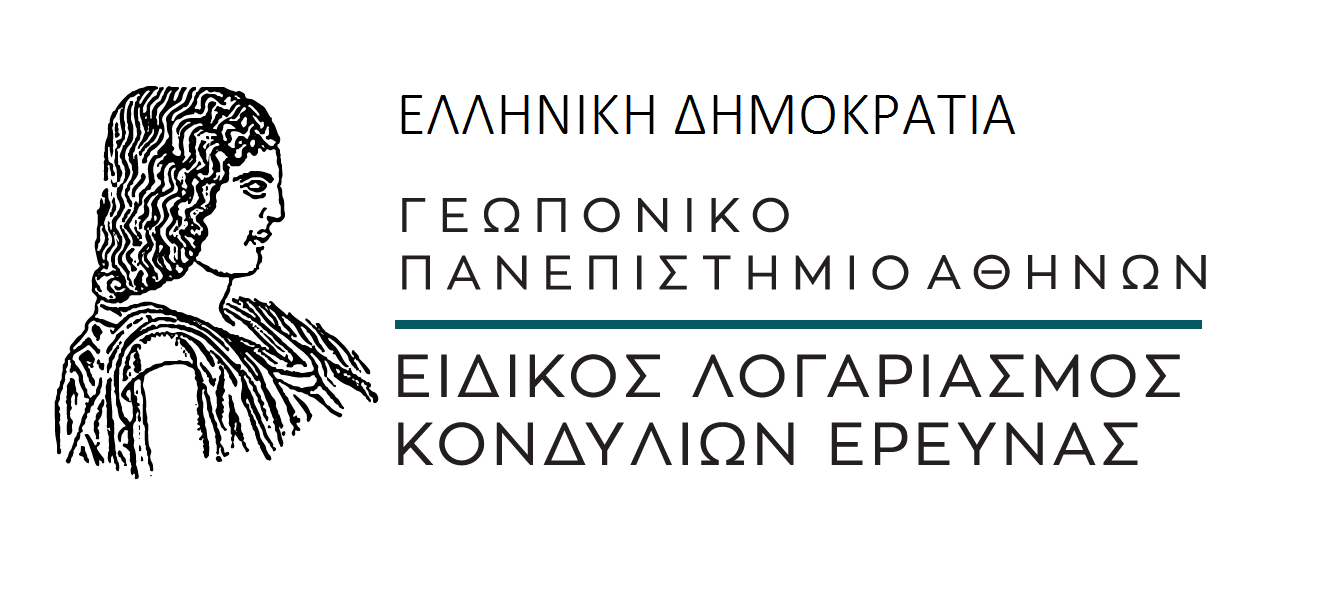 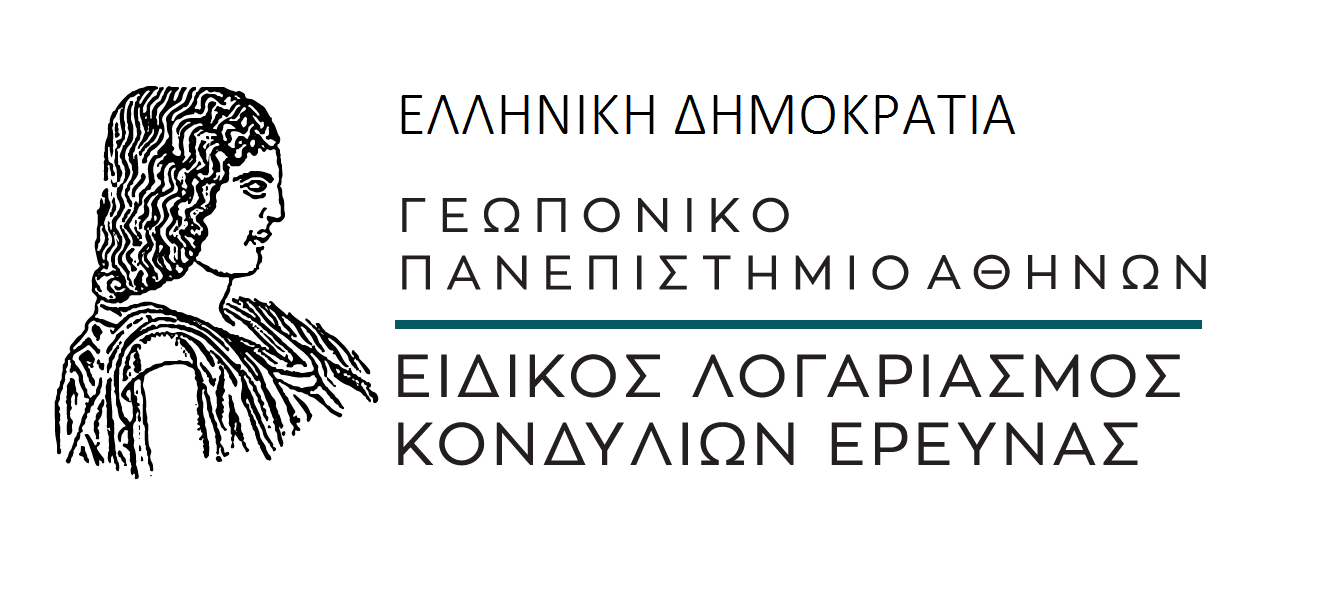    		Αθήνα, …..…/……../…….ΟΡΙΣΜΟΣ ΕΠΙΤΡΟΠΩΝ ΔΙΕΝΕΡΓΕΙΑΣ ΔΙΑΓΩΝΙΣΜΩΝ/ΑΞΙΟΛΟΓΗΣΗΣ ΠΡΟΣΚΛΗΣΕΩΝ ΦΥΣΙΚΩΝ ΠΡΟΣΩΠΩΝ ΚΑΙ ΠΑΡΑΛΑΒΗΣ ΠΡΟΜΗΘΕΙΩΝ/ΥΠΗΡΕΣΙΩΝ ΣΕ ΕΡΓΟ ΜΕ ΚΩΔ. ΕΛΚΕ: ………………..Σύμφωνα με το άρθ. 221 του Ν. 4412/2016 και το άρθ. 64 του Ν. 4485/2017 εισηγούμαι τον ορισμό των Επιτροπών Διενέργειας Διαγωνισμού / Αξιολόγησης Προσκλήσεων Εκδήλωσης Ενδιαφέροντος και Παραλαβής Προμηθειών/Υπηρεσιών καθόλη τη διάρκεια του έργου: «…………………………………………………………………..………………..» με κωδ. ΕΛΚΕ ………………………………. ως εξής:Επιτροπή Διενέργειας Διαγωνισμού/Αξιολόγησης Προσκλήσεων Εκδήλωσης ΕνδιαφέροντοςΕπιτροπή Παραλαβής  Σημείωση: 1) Ο Πρόεδρος μπορεί να συμπίπτει με τον Επιστ. Υπεύθυνο του Έργου.2) Ο Πρόεδρος πρέπει να αναπληρώνεται από τον Αναπλ. Πρόεδρο.3) Οι Επιτροπές δεν μπορούν να συνεδριάζουν χωρίς να είναι παρόντες ο Πρόεδρος ή ο Αναπλ. Πρόεδρος. 4) Εφόσον οι διαγωνισμοί αφορούν προμήθειες/υπηρεσίες άνω των 150.000 €., τα μέλη τους υποχρεούνται να υποβάλουν αρχικές δηλώσεις Περιουσιακής Κατάστασης & Δήλωση Οικονομικών Συμφερόντων εντός 90 ημερών από την απόκτηση της ιδιότητας, σύμφωνα με το Ν. 3213/2003, όπως τροποποιήθηκε και ισχύει. Ως ημερομηνία έναρξης της ιδιότητας νοείται η ημερομηνία της συνεδρίας στην οποία εγκρίνεται η αποδοχή του έργου.Ο Επιστημονικός Υπεύθυνος Έργου……………………………ΤΑΚΤΙΚΑ ΜΕΛΗΑΝΑΠΛΗΡΩΜΑΤΙΚΑ ΜΕΛΗΠρόεδρος …………………………, ………………..Αναπλ. Πρόεδρος ………………..……, ……………………………………………………………, …………………………………………………………………, ………………….………………………………………………………, …………………………………………………………………, …………………..……………………ΤΑΚΤΙΚΑ ΜΕΛΗΑΝΑΠΛΗΡΩΜΑΤΙΚΑ ΜΕΛΗΠρόεδρος …………………………, …………..…………Αναπλ. Πρόεδρος …………………………, ………………………………………………………, …………………………………………………………………, ………………….………………………………………………………, …………………………………………………………………, …………………..……………………